508/18Mineral Titles ActNOTICE OF LAND CEASING TO BE A  MINERAL TITLE AREAMineral Titles ActNOTICE OF LAND CEASING TO BE A  MINERAL TITLE AREATitle Type and Number:Exploration Licence 28658Area Ceased on:08 November 2018Area:51 Blocks, 154.43 km²Locality:BATTENName of Applicant(s)/Holder(s):100% SANDFIRE RESOURCES NL [ACN. 105 154 185]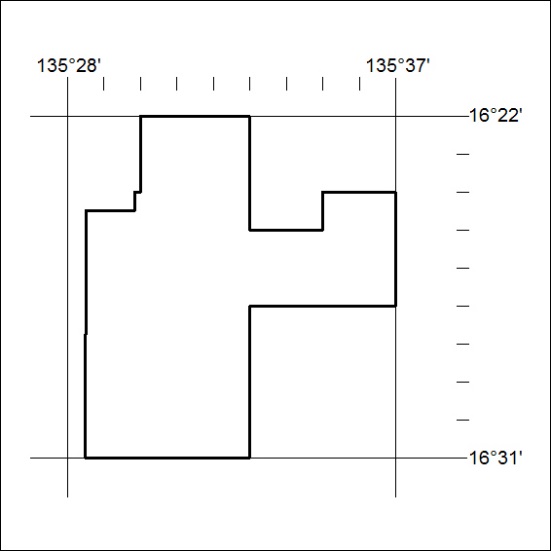 